Publicado en  el 28/06/2016 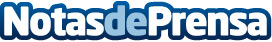 119 millones para el proyecto Erasmus+ 2016, adjudicados por el Ministerio de Educación, Cultura y DeportePermitirá financiar más de 61.000 movilidades en todos los sectores educativosDatos de contacto:Nota de prensa publicada en: https://www.notasdeprensa.es/119-millones-para-el-proyecto-erasmus-2016 Categorias: Internacional Nacional Educación http://www.notasdeprensa.es